	معلومات المادةمعلومات عضو هيئة التدريسنمط التعلم المستخدم في تدريس المادةوصف المادةمخرجات تعلم المادةمصادر التعلمالجدول الزمني للقاء الطلبة والمواضيع المقررة*تشمل أساليب التعلم: محاضرة، تعلم معكوس، تعلم من خلال المشاريع، تعلم من خلال حل المشكلات، تعلم تشاركي... الخ.مساهمة المادة في تطوير مهارات الطالبأساليب تقييم الطلبة وتوزيع العلامات                         *تشمل: امتحانات قصيرة، أعمال صفية ومنزلية، عرض تقديمي، تقارير، فيديو بصوت الطالب، مشروع.مواءمة مخرجات تعلم المادة مع أساليب التعلم والتقييم* تشمل أساليب التعلم: محاضرة، تعلم معكوس، تعلم من خلال المشاريع، تعلم من خلال حل المشكلات، تعلم تشاركي... الخ.**تشمل أساليب التقييم: امتحان، مشروع فردي/ جماعي، واجبات منزلية، عرض تقديمي، المشاركة والمناقشة، امتحان قصير... الخ. سياسات المادةمخرجات تعلم البرنامج التي يتم تقييمها في المادةوصف متطلبات تقييم مخرجات تعلم البرنامج في المادةسلم تقييم أداء متطلب تقييم مخرجات تعلم البرنامج في المادةQFO-AP-VA-008رمز النموذج :اسم النموذج :  خطة المادة الدراسية 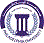 جامعة فيلادلفياPhiladelphia University2رقم الإصدار:   (Rev)الجهة المصدرة:  نائب الرئيس للشؤون الأكاديمية جامعة فيلادلفياPhiladelphia University4-5-2021تاريخ الإصدار:الجهة المدققة :  اللجنة العليا لضمان الجودةجامعة فيلادلفياPhiladelphia University4عدد صفحات  النموذج :الجهة المدققة :  اللجنة العليا لضمان الجودةجامعة فيلادلفياPhiladelphia Universityرقم المادةاسم المادةالمتطلب السابقالمتطلب السابق17011300اتجاهات نظرية في الإرشادنوع المادةنوع المادةوقت المحاضرةرقم القاعةمتطلب جامعة      متطلب كلية      متطلب تخصص     إجباري     اختياريمتطلب جامعة      متطلب كلية      متطلب تخصص     إجباري     اختياري8:15-9:4531414الاسمرقم المكتبرقم الهاتفالساعات المكتبيةالبريد الإلكترونيد. سناء ناصر الخوالدة414عمادة شؤون الطلبة 10 -11Skhawaldeh@philadelphia.edu.joنمط التعلم المستخدمنمط التعلم المستخدمنمط التعلم المستخدمنمط التعلم المستخدم       تعلم وجاهي                        تعلم الكتروني                  تعلم مدمج       تعلم وجاهي                        تعلم الكتروني                  تعلم مدمج       تعلم وجاهي                        تعلم الكتروني                  تعلم مدمج       تعلم وجاهي                        تعلم الكتروني                  تعلم مدمجنموذج التعلم المستخدمنموذج التعلم المستخدمنموذج التعلم المستخدمنموذج التعلم المستخدمالنسبة المئويةمتزامنغير متزامنوجاهيالنسبة المئوية100%وصف المادة تهدف  المادة إلى تعريف الطلبة بمفهوم النظرية في الإرشاد وأهم النظريات الإرشادية  من حيث مفاهيم كل نظرية المبادئ التي تقوم عليها النظرية ، النظرة للطبيعة البشرية، الأساليب والاستراتيجيات المنبثقة من النظرية ونقد النظرية،  وتتضمن المادة تدريب الطلبة على تفسير السلوك الانساني بناء على هذه النظريات وتوظيف الأساليب والاستراتيجيات في برامج الإرشاد والعلاج النفسي ، كذلك تهدف المادة مساعدة الطلبة على تشكيل اطار نظري يتفق مع مفهومهم الشخصي في الإرشاد.الرقممخرجات تعلم المادةرمز مخرج تعلم المرتبط للبرنامجالمعرفةالمعرفةالمعرفةK1  معرفة  الطالب بالمفاهيم والمبادئ الخاصة بكل نظرية Kp3K2معرفة   الطالب بالأساليب المستخدمة في علاج كل نظريةKp3K3تفسير  الطالب السلوك الإنساني  حسب كل نظرية Kp5المهاراتالمهاراتالمهاراتS1توظيف الطالب  النظريات الارشادية في مجالات الإرشاد والصحة النفسيةSp2S2امتلاك مهارة حل المشكلات  بناء على ما جاء بالنظرياتSP1S3مهارة تطبيق الأساليب العلاجية التي تم دراستها في النظرياتSp4الكفاياتالكفاياتالكفاياتC1القدرة على التفكير الفعال والمركب والناقدCp1C2القدرة على التفكير الابداعي في حل المشكلات والتعامل مع المواقفCP3C3 القدرة على اعداد برامج ارشاد فردي وجمعي لكل حالة حسب النظرية التي يتبناها الطالب CP4بناء علاقات ارشادية ناجحةCP5الكتاب المقررCorey, Gerald (2012) Theory and Practice of Counseling and Psychotherapyالكتب والمراجع الداعمةAllyn & Bacon (2004) "Comprehensive Classroom Management: Creating Communities of Support and Solving Problems (6th ed.), Boston.Dougherty, A. Michael (1995) Consultation: Practice and Perspectives in School and Community Settings (Counseling), Brooks/Cole Pub Co; 2nd edition, ISBN-10: 0534251285 Egan, G. (1994) The Skilled Helper: a problem-management approach to helping, (5th Ed) Belmont, California: Brooks Cole.Gibson, Robert L.; Mitchell, Marianne H. ( 1995) Introduction to Counseling and Guidance, Published by Prentice Hall College Div, ISBN 10: 0023417412.Ivey, A. E., D’Andrea, M., Ivey, M. B. and Morgan, L. S. (2002). Theories of counseling and psychotherapy:  A multicultural perspective, 5th ed. Boston, MA.: Allyn & Bacon.James, R. K. & Gilliland, B. E. (2003). Theories and strategies in counseling and psychotherapy, 5th ed. Boston, MA: Allyn & Bacon.Kottler, J. A. (2002). Theories in counseling and therapy:  An experiential approach. Boston, MA: Allyn & Bacon.Myrick, Robert D. (1987) Developmental guidance and counseling: A practical approach, .  (Minneapolis, MN), ISBN 0932796206المواقع الإلكترونية الداعمةhttp://m.alrai.com/article/569106.htmlhttp://www.scribd.com/doc/7106483/The-Nature-of-Thinkinghttp://en.wikipedia.org/wiki/Maslow's_hierarchy_of_needsالبيئة المادية للتدريس       قاعة دراسية            مختبر               منصة تعليمية افتراضية            أخرى         الأسبوعالموضوعأسلوب التعلم*المهامالمرجع1شرح رؤية ورسالة الكلية، واهداف ومخرجات تعلم المادة التعبير عن رؤية ورسالة الكلية من خلال ربطها بأهداف البرنامج الخطة الدراسية1+2مفهوم النظرية خصائص المرشد الفعالالعلاج النفسي للمرشدمحاضرة حل الواجبات الصفية والبيتة  + الاجابة عن الأسئلة التي تطرح في المحاضرة   Corey, Gerald (2012) Theory and Practice of Counseling and Psychotherapy3نظرية التحليل النفسي - النظرية للهيئة الانسانية - مكونات الشخصية  - العملية العلاجية - دور المعالج- دور العميل- العلاقة بين العميل والمعالج-  مراحل النمو - أهداف العلاج- تقنيات العلاج محاضرة، التقسيم الى مجموعاتتحليل حالة ستان وتطبيق أساليب النظرية بشكل عملي Corey, Gerald (2012) Theory and Practice of Counseling and Psychotherapy4+5العلاج المتمركز حول العميل- نظرته للطبيعة الانسانية - مكونات الشخصية  - العملية العلاجية - دور المعالج- دور العميل- العلاقة بين العميل والمعالج-  مراحل النمو - أهداف العلاج- تقنيات العلاج محاضرة , عرض فيديوهات خاصة بالنظرية تحليل حالة ستان وتطبيق أساليب النظرية بشكل عمليCorey, Gerald (2012) Theory and Practice of Counseling and Psychotherapy6+7العلاج السلوكي - نظرته للطبيعة الانسانية - مكونات الشخصية  - العملية العلاجية - دور المعالج- دور العميل- العلاقة بين العميل والمعالج-  مراحل النمو - أهداف العلاج- تقنيات العلاجمحاضرات مجموعات نقاشتحليل حالة ستان وتطبيق أساليب النظرية بشكل عمليCorey, Gerald (2012) Theory and Practice of Counseling and Psychotherapy8+9العلاج المعرفي- مكونات الشخصية  - العملية العلاجية - دور المعالج- دور العميل- العلاقة بين العميل والمعالج-  مراحل النمو - أهداف العلاج- تقنيات العلاج محاضرات، مجموعات للنقاش   تحليل حالة ستان وتطبيق أساليب النظرية بشكل عمليCorey, Gerald (2012) Theory and Practice of Counseling and Psychotherapy10+11العلاج السلوكي المعرفي- مكونات الشخصية  - العملية العلاجية - دور المعالج- دور العميل- العلاقة بين العميل والمعالج-  مراحل النمو - أهداف العلاج- تقنيات العلاجمحاضرات،مجموعات نقاشيةتحليل حالة ستان وتطبيق أساليب النظرية بشكل عمليCorey, Gerald (2012) Theory and Practice of Counseling and Psychotherapy12+13العلاج الجشطلتي   - مكونات الشخصية  - العملية العلاجية - دور المعالج- دور العميل- العلاقة بين العميل والمعالج-  مراحل النمو - أهداف العلاج- تقنيات العلاجمحاضرات،مجموعات نقاشيةتحليل حالة ستان وتطبيق أساليب النظرية بشكل عمليCorey, Gerald (2012) Theory and Practice of Counseling and Psychotherapy1415	 العلاج الواقعي  - مكونات الشخصية  - العملية العلاجية - دور المعالج- دور العميل- العلاقة بين العميل والمعالج-  مراحل النمو - أهداف العلاج- تقنيات العلاجمحاضرات،مجموعات نقاشيةتحليل حالة ستان وتطبيق أساليب النظرية بشكل عمليCorey, Gerald (2012) Theory and Practice of Counseling and Psychotherapy1415نظرية الفرد ادلر- مكونات الشخصية  - العملية العلاجية - دور المعالج- دور العميل- العلاقة بين العميل والمعالج-  مراحل النمو - أهداف العلاج- تقنيات العلاجمحاضرات،مجموعات نقاشيةتحليل حالة ستان وتطبيق أساليب النظرية بشكل عملي  Corey, Gerald (2012) Theory and Practice of Counseling and Psychotherapy16الامتحان النهائياستخدام التكنولوجياتساهم في رفع كفاءة الطالب فب اعداد مادة علمية على البور بوينت وعرضها على الطلبةتساهم المادة في رفع كفاءة الطلبة في الرجوع إلى مراجع علمية تغطي مواضيع المادة مهارات الاتصال والتواصلتساهم المادة في تحسين مهارات الاتصال والتواصل لدى الطلبة من خلا ل  الحوار والمناقشات الصفية والبرامج الوقائية التي يتم عرضها وتطبقها التطبيق العملي في المادةتساهم المادة في تحسين قدرة الطالبة على تطبيق المعلومة النظرية بشكل عملي وذلك من خلال بناء وتطبيق البرامج الوقائية أسلوب التقييمالعلامةتوقيت التقييم (الأسبوع الدراسي)مخرجات تعلم المادة المرتبطة بالتقييمامتحان منتصف الفصل30 %في الأسبوع الحادي عشرKp3,Kp2,Sp2,C1,sp1أعمال فصلية*30 %طوال الفصلSp2,Sp4الامتحان النهائي40 %غي الأسبوع الحادي عشرCp4,Cp3, Cp5, kp5المجموع100%الرقممخرجات تعلم المادةأسلوب التعلم*أسلوب التقييم**المعرفةالمعرفةالمعرفةالمعرفةK1    معرفة  الطالب بالمفاهيم والمبادئ الخاصة بكل نظرية المحاضرات.أسئلة شفوية  K2معرفة   الطالب بالأساليب المستخدمة في علاج كل نظريةالمناقشات الصفية.امتحانات قصيرة K3معرفة أنواع الذكاء المتعدد تفسير  الطالب السلوك الإنساني  حسب كل نظريةواجبات دراسيةواجبات بيتية المهاراتالمهاراتالمهاراتالمهاراتS1توظيف الطالب  النظريات الارشادية في مجالات الإرشاد والصحة النفسيةمحاضراتامتحانات قصيرة S2امتلاك مهارة حل المشكلات  بناء على ما جاء بالنظرياتتطبيقات عملية واجبات بيتية وصفية S3مهارة تطبيق الأساليب العلاجية التي تم دراستها في النظرياتفيديوهات قصيرة تقديم عرض داخل الصف الكفاياتالكفاياتالكفاياتالكفاياتC1القدرة على التفكير الفعال والمركب والناقدعرض نماذج مكتوبة  امتحانات قصيرة C2القدرة على التفكير الابداعي في حل المشكلات والتعامل مع المواقفعرض برامج مكتوبة ومناقشتها وتحليلهاايجاد حلول ابداعية للمواقف ومشاكل اجتماعية  C3القدرة على اعداد برامج ارشاد فردي وجمعي لكل حالة حسب النظرية التي يتبناها الطالب محاضرات وتطبيقات عملية نقد وتحليل برامج وأمثلة تطبيقية السياسةمتطلبات السياسةالنجاح في المادةالحد الأدنى للنجاح في المادة هو (50%) والحد الأدنى للعلامة النهائية هو (35%).الغياب عن الامتحاناتكل من يتغيب عن امتحان فصلي معلن عنه بدون عذر مريض أو عذر قهري يقبل به عميد الكلية التي تطرح المادة، توضع له علامة صفر في ذلك الامتحان وتحسب في علامته النهائية.كل من يتغيب عن امتحان فصلي معلن عنه بعذر مريض أو قهري يقبل به عميد الكلية التي تطرح المادة، عليه أن يقدم ما يثبت عذره خلال أسبوع من تاريخ زوال العذر، وفي هذه الحالة على مدرس المادة أن يعقد امتحاناً تعويضياً للطالب.كل من تغيب عن امتحان نهائي بعذر مريض أو عذر قهري يقبل به عميد الكلية التي تطرح المادة عليه أن يقدم ما يثبت عذره خلال ثلاثة أيام من تاريخ عقد ذلك الامتحان.الدوام (المواظبة) لا يسمح للطالب بالتغيب أكثر من (15%) من مجموع الساعات المقررة للمادة، أي ما يعادل ست محاضرات أيام (ن ر)، وسبع محاضرات أيام (ح ث م). وإذا غاب الطالب أكثر من (15%) من مجموع الساعات المقررة للمادة دون عذر مرضي أو قهري يقبله عميد الكلية، يحرم من التقدم للامتحان النهائي وتعتبر نتيجته في تلك المادة(صفراً)، أما إذا كان الغياب بسبب المرض او لعذر قهري يقبله عميد الكلية التي تطرح المادة ، يعتبر منسحباً من تلك المادة وتطبق علية أحكام الانسحاب. النزاهة الأكاديميةتولي جامعة فيلادلفيا موضوع النزاهة الأكاديمية اهتمامًا خاصًا، ويتم تطبيق العقوبات المنصوص عليها في تعليمات الجامعة بمن يثبت عليه القيام بعمل ينتهك النزاهة الأكاديمية مثل: الغش، الانتحال (السرقة الأكاديمية)، التواطؤ، حقوق الملكية الفكرية.الرقممخرجات تعلم البرنامجاسم المادة التي تقيم المخرجأسلوب التقييممستوى الأداء المستهدفKp5ان يكتسب الطالب مهارات التفكير الابداعي في حل المشكلات التي تواجههاختبار أن يحصل 75% من الطلبة على  على علامة 70 فأكثرCp2ان يفحص الطالب مهارات البحث والاحصاء والتقييم التربوياختبارات / تطبيق عمليتطبيق عمليأن يحصل 75% من الطلبة على  على علامة 70 فأكثرCp3ان يخطط الطالب ويصمم وينفذ الخدمات والتطبيقات الارشادية للأطفال غير العادينتطبيق عملي واختبارأن يحصل 75% من الطلبة على  على علامة 70 فأكثررقم المخرجالوصف التفصيلي لمتطلب تقييم المخرجSp2تخصيص عشر علامات من الامتحان النهائيCP4تطبيق عملي في الأسبوع الرابع عشر تخصص له نسبة من علامة المشاركة